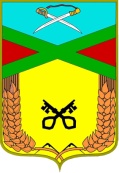  Совет сельского поселения «Даурское» РЕШЕНИЕ «02»  мая  2018г.                                                                                           № 34                                                                  п.ст. ДаурияО признании утратившим силу Решения Совета сельского поселения «Даурское» № 21 от 11 июля 2013 года «Об утверждении Правил нахождения, передвижения, осуществления хозяйственной и иной деятельности, а также проведения массовых общественно-политических, культурных и других мероприятий в пограничной зоне на территории сельского поселения «Даурское»На основании Протеста Прокуратуры Забайкальского района от 30.03.2018г № 07-23а-2018/832, в соответствии со ст. 16 и 18 Закона Российской Федерации от 01.04.1999 г. № 4730-1-ФЗ «О Государственной границе Российской Федерации», Приказа Федеральной службы безопасности Российской Федерации от 18 ноября 2013 года № 682 «О внесении изменений в Правила пограничного режима, утвержденные приказом ФСБ России от 15 октября 2012 года № 515» Совет сельского поселения «Даурское», решил:1. Признать утратившим силу Решение Совета сельского поселения «Даурское» № 21 от 11 июля 2013  года «Об утверждении Правил нахождения, передвижения, осуществления хозяйственной и иной деятельности, а также проведения массовых общественно-политических, культурных и других мероприятий в пограничной зоне на территории сельского поселения «Даурское»Председатель Совета депутатов сельского поселения «Даурское»                                             Г.А.ГрундаГлава сельского поселения «Даурское»                             Е.В. Антонцева